.Original Position: Feet Together Weight On The Right Foot.This dance is done in FOUR directions. Introduction : 24 Beats.FORWARD, TOUCH, HOLD, BACK, TOUCH, HOLDWALTZ ACROSS, WALTZ ACROSSACROSS, SIDE, BEHIND, SIDE, SLOW DRAGSIDE, BEHIND, 1/4 FORWARD, FORWARD, SLOW DRAGBACK, LOCK, BACK, BACK, LOCK, BACKBACK, ROCK, FORWARD, FORWARD, SLOW DRAGWALTZ FORWARD 1/4 TURN, WALTZ BACKWALTZ FORWARD 1/4 TURN, WALTZ BACK[48] 	REPEAT THE DANCE IN NEW DIRECTIONRESTARTS 1 & 3 : On WALL 2 & WALL 6 dance to BEAT 30 ( # ) and RESTART facing FRONT BOTH TIMES.RESTART 2 : On WALL 4 dance to BEAT 24 ( ## ) and RESTART facing the FRONT.Contact: 02 9550 6789 - W ebsite www.dancewithgordon.comI Come To You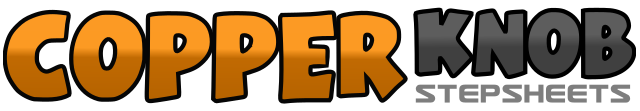 .......Count:48Wall:4Level:Improver.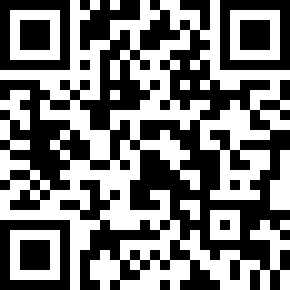 Choreographer:Gordon Elliott (AUS) - June 2014Gordon Elliott (AUS) - June 2014Gordon Elliott (AUS) - June 2014Gordon Elliott (AUS) - June 2014Gordon Elliott (AUS) - June 2014.Music:Open Arms - Collin Raye : (Album: Direct Hits.)Open Arms - Collin Raye : (Album: Direct Hits.)Open Arms - Collin Raye : (Album: Direct Hits.)Open Arms - Collin Raye : (Album: Direct Hits.)Open Arms - Collin Raye : (Album: Direct Hits.)........1, 2, 3Step L Forward, Touch R Toe To The Side, Hold,4, 5, 6Step R Back, Touch L Toe To The Side, Hold.1Step L Across In Front Of Right,2, 3Step R Together, Step L Together,4Step R Across In Front Of Left,5, 6Step L Together, Step R Together.1Step L Across In Front Of Right,2, 3Step R To The Side, Step L Behind Right,4, 5, 6Step R To The Side, Slow Drag To Touch L Together. (2 Beats)1Step L To The Side,2, 3Step R Behind Left, Turn 90deg Left Step L Forward,4, 5, 6Step R Forward, Slow Drag To Touch L Together. (2 Beats) (9.00) ##1, 2, 3Step L Back, Lock R Across In Front Of Left, Step L Back4, 5, 6Step R Back, Lock L Across In Front Of Right, Step R Back. #1, 2, 3Step L Back, Rock Forward Onto R, Step L Forward,4, 5, 6Step R Forward, Slow Drag To Touch L Toe Together. (2 Beats)1Waltz : Step L Forward,2, 3Turn 90deg Left Step R Together, Step L Together,4, 5, 6Waltz : Step R Back, Step L Together, Step R Together. (6.00)1Waltz : Step L Forward,2, 3Turn 90deg Left Step R Together, Step L Together,4, 5, 6Waltz : Step R Back, Step L Together, Step R Together. (3.00)